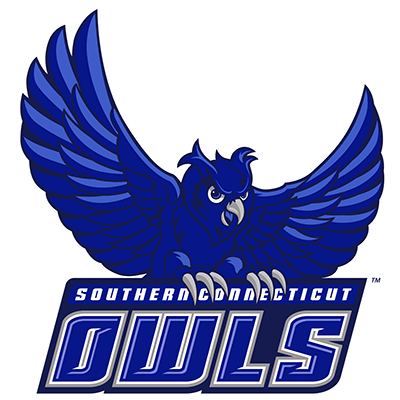 NAME:  											DEPT:  Employee ID:  										Supervisor:  Record Number:  									Position Number:  Total Hours for Pay Period: _______________	Rate:  $         		Gross Pay: _$________________STUDENT CERTIFICATION: I have read the completed content above and certify that the number of hours worked is correct.Signature of Student: _______________________________________     	Date: ______________________SUPERVISORS CERTIFICATION: I certify that services have been performed in a satisfactory manner and in accordance with University regulations during the period covered that this report is current in all details.  “If this student worker is grant funded, I further certify that all of the time reflected was spent on tasks in furtherance of the Grant Statement of work, BANNER ORG #______________________and Grant Name__________________________.”Signature of Supervisor: _____________________________________    	Date: _______________________*****Please provide a brief explanation for this revised timesheet. ______________________________________________________________________________________________________________________________________________________________________________________________________________DayDate MM/DD/YYInOutIn OutTotal HoursDayDate  MM/DD/YYInOutIn OutTotal HoursFridayFridaySaturdaySaturdaySundaySundayMondayMondayTuesdayTuesdayWednesdayWednesdayThursdayThursday                                        Total Hours for Week #1:  ______                                        Total Hours for Week #1:  ______                                        Total Hours for Week #1:  ______                                        Total Hours for Week #1:  ______                                        Total Hours for Week #1:  ______                                        Total Hours for Week #1:  ______                                        Total Hours for Week #1:  ______                                       Total Hours for Week #2:  ______                                       Total Hours for Week #2:  ______                                       Total Hours for Week #2:  ______                                       Total Hours for Week #2:  ______                                       Total Hours for Week #2:  ______                                       Total Hours for Week #2:  ______                                       Total Hours for Week #2:  ______